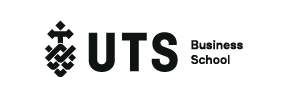 UTS Research Project – Entrepreneurs with DisabilityAre you a person with a disability who is self-employed, owns their own enterprise, has founded a social enterprise or identifies as an entrepreneur? Or would you like the opportunity to be a small business owner, entrepreneur or social entrepreneur in the future? If so, we would like to hear from you.The University of Technology Sydney is conducting research which aims to understand the experiences of people with disability in Australia who are sole traders, have small businesses or are entrepreneurs. Your participation in this study is highly valued.You and your organisation are invited to participate in the Disability Business, Self-Employment & Entrepreneurship Survey, an Australia-wide large-scale study which aims to understand the needs of people with disability in business development, their experiences, the contributions they make, the barriers they face, and the enablers for business success. The survey is open. It's for you! It needs you now.All published findings will be shared. It's to help people like you, organisations like yours, and those you support. Our questionnaire will take approximately 20 minutes to complete, and can be completed in different formats, such as large print or E-text.To access the survey please click on the link below: Disability Business, Self-Employment & Entrepreneurship Survey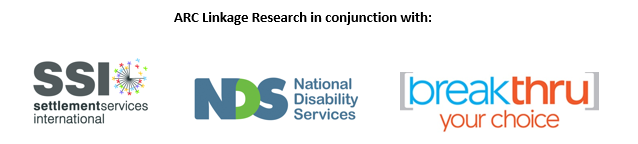 